Зарегистрировано в Управлении Минюста России по УР 20 октября 2008 г. N RU18000200800339ЗАКОНУДМУРТСКОЙ РЕСПУБЛИКИО РАЗВИТИИ МАЛОГО И СРЕДНЕГО ПРЕДПРИНИМАТЕЛЬСТВАВ УДМУРТСКОЙ РЕСПУБЛИКЕПринятГосударственным СоветомУдмуртской Республики30 сентября 2008 г. N 144-IVСтатья 1. Предмет регулирования настоящего ЗаконаНастоящий Закон регулирует отношения, возникающие между юридическими, физическими лицами и органами государственной власти Удмуртской Республики в сфере развития малого и среднего предпринимательства на территории Удмуртской Республики.Статья 2. Правовое регулирование развития малого и среднего предпринимательства в Удмуртской РеспубликеПравовое регулирование развития малого и среднего предпринимательства в Удмуртской Республике основывается на Конституции Российской Федерации и осуществляется в соответствии с Федеральным законом от 24 июля 2007 года N 209-ФЗ "О развитии малого и среднего предпринимательства в Российской Федерации" (далее - Федеральный закон), иными федеральными законами и принимаемыми в соответствии с ними указами Президента Российской Федерации, постановлениями Правительства Российской Федерации, настоящим Законом, иными законами и нормативными правовыми актами Удмуртской Республики.Статья 3. Полномочия органов государственной власти Удмуртской Республики по вопросам развития малого и среднего предпринимательства1. Глава Удмуртской Республики по вопросам развития малого и среднего предпринимательства в пределах своей компетенции:(в ред. Закона УР от 20.03.2015 N 7-РЗ)1) представляет Удмуртскую Республику в отношениях с международными организациями и административно-территориальными образованиями иностранных государств по вопросам развития малого и среднего предпринимательства;2) осуществляет иные полномочия в области развития малого и среднего предпринимательства в соответствии с законодательством.2. Государственный Совет Удмуртской Республики по вопросам развития малого и среднего предпринимательства в пределах своей компетенции:1) принимает законы Удмуртской Республики в области развития малого и среднего предпринимательства и осуществляет контроль за их исполнением;2) осуществляет иные полномочия по вопросам развития малого и среднего предпринимательства в соответствии с законодательством.3. Правительство Удмуртской Республики по вопросам развития малого и среднего предпринимательства в пределах своей компетенции:1) обеспечивает исполнение законов Удмуртской Республики в области развития малого и среднего предпринимательства;2) осуществляет формирование инфраструктуры поддержки субъектов малого и среднего предпринимательства в Удмуртской Республике и обеспечивает ее деятельность;3) утверждает государственные программы (подпрограммы) Удмуртской Республики, содержащие мероприятия, направленные на развитие малого и среднего предпринимательства, с учетом национальных и региональных социально-экономических, экологических, культурных и других особенностей, ведомственные целевые программы, содержащие мероприятия, направленные на развитие малого и среднего предпринимательства;(п. 3 в ред. Закона УР от 11.04.2017 N 15-РЗ)4) создает координационные или совещательные органы в области развития субъектов малого и среднего предпринимательства при Правительстве Удмуртской Республики;5) устанавливает порядок создания и деятельности координационных и совещательных органов в области развития малого и среднего предпринимательства;6) определяет уполномоченный исполнительный орган государственной власти Удмуртской Республики по вопросам развития малого и среднего предпринимательства в Удмуртской Республике;7) утверждает перечень научно-исследовательских и опытно-конструкторских работ в области развития малого и среднего предпринимательства, финансируемых за счет средств бюджета Удмуртской Республики;8) осуществляет поддержку муниципальных программ (подпрограмм), содержащих мероприятия, направленные на развитие малого и среднего предпринимательства;(п. 8 в ред. Закона УР от 11.04.2017 N 15-РЗ)9) осуществляет иные полномочия по вопросам развития малого и среднего предпринимательства в соответствии с законодательством.Статья 4. Полномочия уполномоченного исполнительного органа государственной власти Удмуртской Республики по вопросам развития малого и среднего предпринимательства в Удмуртской РеспубликеУполномоченный исполнительный орган государственной власти Удмуртской Республики по вопросам развития малого и среднего предпринимательства в Удмуртской Республике в пределах своей компетенции:1) участвует в осуществлении государственной политики в области развития малого и среднего предпринимательства;2) разрабатывает и реализует государственные программы (подпрограммы) Удмуртской Республики, содержащие мероприятия, направленные на развитие малого и среднего предпринимательства, с учетом национальных и региональных социально-экономических, экологических, культурных и других особенностей, ведомственные целевые программы, содержащие мероприятия, направленные на развитие малого и среднего предпринимательства;(п. 2 в ред. Закона УР от 11.04.2017 N 15-РЗ)3) содействует деятельности некоммерческих организаций, выражающих интересы субъектов малого и среднего предпринимательства, и структурных подразделений указанных организаций;4) разрабатывает предложения по формированию перечня научно-исследовательских и опытно-конструкторских работ в области развития малого и среднего предпринимательства, финансируемых за счет средств бюджета Удмуртской Республики;5) содействует развитию межрегионального сотрудничества субъектов малого и среднего предпринимательства;6) пропагандирует и популяризирует предпринимательскую деятельность;7) проводит анализ финансовых, экономических, социальных и иных показателей развития малого и среднего предпринимательства и эффективности применения мер по его развитию; осуществляет прогноз развития малого и среднего предпринимательства в Удмуртской Республике;8) участвует в формировании инфраструктуры поддержки субъектов малого и среднего предпринимательства в Удмуртской Республике и в обеспечении ее деятельности;9) осуществляет методическое обеспечение органов местного самоуправления в Удмуртской Республике и содействует им в разработке и реализации мер по развитию малого и среднего предпринимательства на территориях муниципальных образований;10) предоставляет сведения, указанные в пунктах 1, 3 - 7 части 3, пунктах 1 и 2 части 8 статьи 8 Федерального закона;(п. 10 в ред. Закона УР от 08.06.2022 N 31-РЗ)11) направляет в акционерное общество "Федеральная корпорация по развитию малого и среднего предпринимательства" сведения, предусмотренные частью 2 статьи 15.1 и частью 6 статьи 16 Федерального закона, в порядке и сроки, установленные законодательством Российской Федерации;(п. 11 в ред. Закона УР от 11.07.2018 N 40-РЗ)11.1) организует и осуществляет в установленном Правительством Российской Федерации порядке оценку соответствия проектов планов закупки товаров, работ, услуг, проектов планов закупки инновационной продукции, высокотехнологичной продукции, лекарственных средств, проектов изменений, вносимых в такие планы, конкретных заказчиков, определенных Правительством Российской Федерации в соответствии с Федеральным законом от 18 июля 2011 года N 223-ФЗ "О закупках товаров, работ, услуг отдельными видами юридических лиц", требованиям законодательства Российской Федерации, предусматривающим участие субъектов малого и среднего предпринимательства в закупке;(п. 11.1 введен Законом УР от 11.04.2017 N 15-РЗ)11.2) организует и осуществляет в установленном Правительством Российской Федерации порядке мониторинг соответствия планов закупки товаров, работ, услуг, планов закупки инновационной продукции, высокотехнологичной продукции, лекарственных средств, изменений, внесенных в такие планы, годовых отчетов о закупке у субъектов малого и среднего предпринимательства, годовых отчетов о закупке инновационной продукции, высокотехнологичной продукции (в части закупки у субъектов малого и среднего предпринимательства) отдельных заказчиков, определенных Правительством Российской Федерации в соответствии с Федеральным законом от 18 июля 2011 года N 223-ФЗ "О закупках товаров, работ, услуг отдельными видами юридических лиц", требованиям законодательства Российской Федерации, предусматривающим участие субъектов малого и среднего предпринимательства в закупке;(п. 11.2 введен Законом УР от 11.04.2017 N 15-РЗ)12) осуществляет в соответствии с законодательством иные полномочия по вопросам развития малого и среднего предпринимательства.Статья 5. Координационные и совещательные органы в области развития субъектов малого и среднего предпринимательства1. Координационные и совещательные органы в области развития малого и среднего предпринимательства в соответствии с Федеральным законом создаются в целях:1) привлечения субъектов малого и среднего предпринимательства к выработке и реализации государственной политики в области развития малого и среднего предпринимательства;2) выдвижения и поддержки инициатив, имеющих значение для Удмуртской Республики и направленных на реализацию государственной политики в области развития малого и среднего предпринимательства;3) проведения общественной экспертизы проектов нормативных правовых актов Удмуртской Республики, регулирующих отношения в области развития малого и среднего предпринимательства;4) выработки рекомендаций исполнительным органам государственной власти Удмуртской Республики при определении приоритетов в области развития малого и среднего предпринимательства;5) привлечения граждан, общественных объединений и представителей средств массовой информации к обсуждению вопросов, касающихся реализации права граждан на предпринимательскую деятельность, и выработки по данным вопросам рекомендаций.2. Порядок создания и деятельности координационных и совещательных органов в области развития малого и среднего предпринимательства определяется Правительством Удмуртской Республики.Статья 6. Инфраструктура поддержки субъектов малого и среднего предпринимательства в Удмуртской Республике1. Инфраструктура поддержки субъектов малого и среднего предпринимательства на территории Удмуртской Республики формируется в соответствии с Федеральным законом.2. Требования к организациям, образующим инфраструктуру поддержки субъектов малого и среднего предпринимательства, устанавливаются уполномоченным исполнительным органом государственной власти Удмуртской Республики по вопросам развития малого и среднего предпринимательства в Удмуртской Республике при реализации государственных программ (подпрограмм) Удмуртской Республики, содержащих мероприятия, направленные на развитие малого и среднего предпринимательства, если иное не установлено Федеральным законом.(часть 2 в ред. Закона УР от 11.07.2018 N 40-РЗ)Статья 7. Формы поддержки субъектов малого и среднего предпринимательства1. Поддержка субъектов малого и среднего предпринимательства и организаций, образующих инфраструктуру поддержки субъектов малого и среднего предпринимательства, включает в себя:1) финансовую поддержку;2) имущественную поддержку;3) информационную поддержку;4) консультационную поддержку;5) поддержку в сфере образования;(п. 5 в ред. Закона УР от 10.04.2015 N 15-РЗ)6) поддержку в области инноваций и промышленного производства;7) поддержку в области ремесленничества;8) поддержку субъектов малого и среднего предпринимательства, осуществляющих внешнеэкономическую деятельность;9) поддержку субъектов малого и среднего предпринимательства, осуществляющих сельскохозяйственную деятельность;9.1) поддержку субъектов малого и среднего предпринимательства, осуществляющих деятельность в сфере социального предпринимательства;(п. 9.1 введен Законом УР от 30.11.2020 N 78-РЗ)10) иные формы поддержки, устанавливаемые нормативными правовыми актами Удмуртской Республики, принимаемыми в целях реализации государственных программ (подпрограмм) Удмуртской Республики, ведомственных целевых программ, содержащих мероприятия, направленные на развитие малого и среднего предпринимательства.(в ред. Законов УР от 10.04.2015 N 15-РЗ, от 11.04.2017 N 15-РЗ)2. Условия и порядок оказания поддержки субъектам малого и среднего предпринимательства и организациям, образующим инфраструктуру поддержки субъектов малого и среднего предпринимательства, устанавливаются нормативными правовыми актами Удмуртской Республики, принимаемыми в целях реализации государственных программ (подпрограмм) Удмуртской Республики, ведомственных целевых программ, содержащих мероприятия, направленные на развитие малого и среднего предпринимательства.(в ред. Законов УР от 10.04.2015 N 15-РЗ, от 11.04.2017 N 15-РЗ)Статья 8. Заключительные положения1. Настоящий Закон вступает в силу по истечении десяти дней со дня его официального опубликования.2. Со дня вступления в силу настоящего Закона признать утратившими силу:Закон Удмуртской Республики от 16 апреля 1996 года N 179-I "О государственной поддержке и развитии малого предпринимательства в Удмуртской Республике" (Удмуртская правда, 1996, 26 июня);Закон Удмуртской Республики от 14 марта 2005 года N 10-РЗ "О внесении изменений в Закон Удмуртской Республики "О государственной поддержке и развитии малого предпринимательства в Удмуртской Республике" (Известия Удмуртской Республики, 2005, 12 апреля).ПрезидентУдмуртской РеспубликиА.А.ВОЛКОВг. Ижевск8 октября 2008 годаN 34-РЗ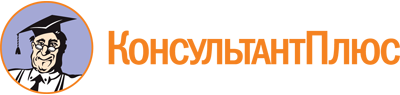 Закон УР от 08.10.2008 N 34-РЗ
(ред. от 08.06.2022)
"О развитии малого и среднего предпринимательства в Удмуртской Республике"
(принят Государственным Советом УР 30.09.2008 N 144-IV)
(Зарегистрировано в Управлении Минюста России по УР 20.10.2008 N RU18000200800339)Документ предоставлен КонсультантПлюс

www.consultant.ru

Дата сохранения: 20.11.2022
 8 октября 2008 годаN 34-РЗСписок изменяющих документов(в ред. Законов УР от 20.03.2015 N 7-РЗ, от 10.04.2015 N 15-РЗ,от 11.04.2017 N 15-РЗ, от 11.07.2018 N 40-РЗ, от 30.11.2020 N 78-РЗ,от 08.06.2022 N 31-РЗ)